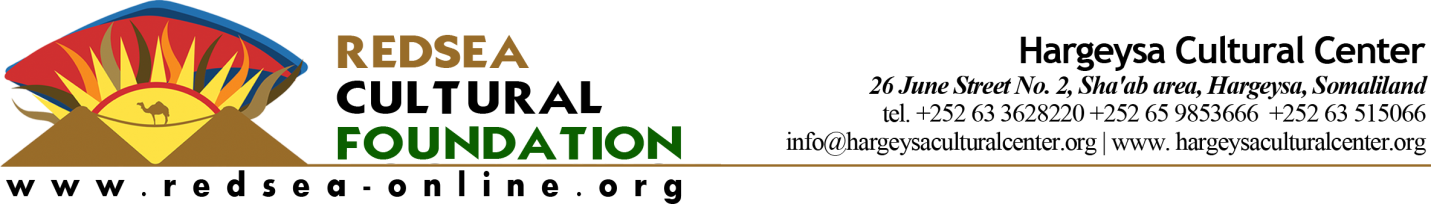 DPU-SummerLab workshop Application FormName: [__________________________________________________________]                                                                                                                     
Sex:  Male [     ]    Female [      ]Place of Birth: [__________________]                              Place of Residence: [_______________________________________]          Occupation: (Student or Professional)  If you are Student: Name of your University [__________________________] If you are Professional: Name of Organization: [________________________]   
Email: [_______________________________________________________]                                                                                                                      
Mobile: [____________________________________________________]
Are you member of the HCC? (compulsory) ____________ If yes, provide the ID No: [_________________]   Social media Accounts (optional):   Facebook [                                 ]                                                                 Twitter [                                     ]
